♦ J.G. WITTIER MIDDLE SCHOOL ♦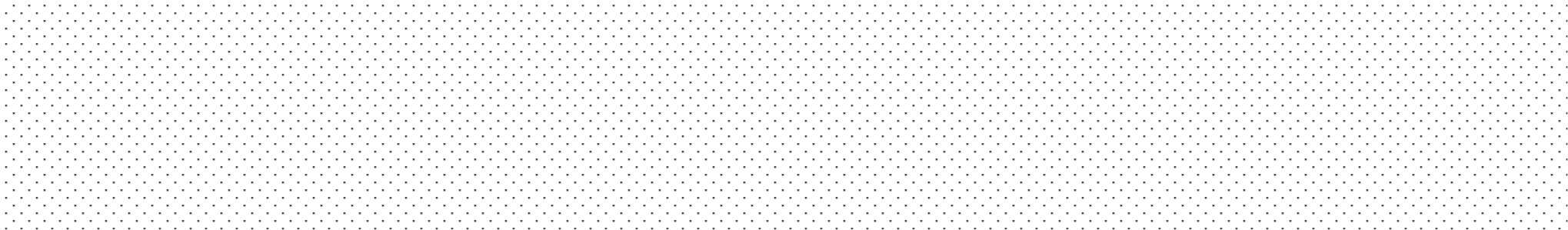 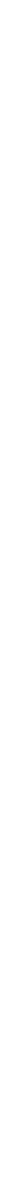 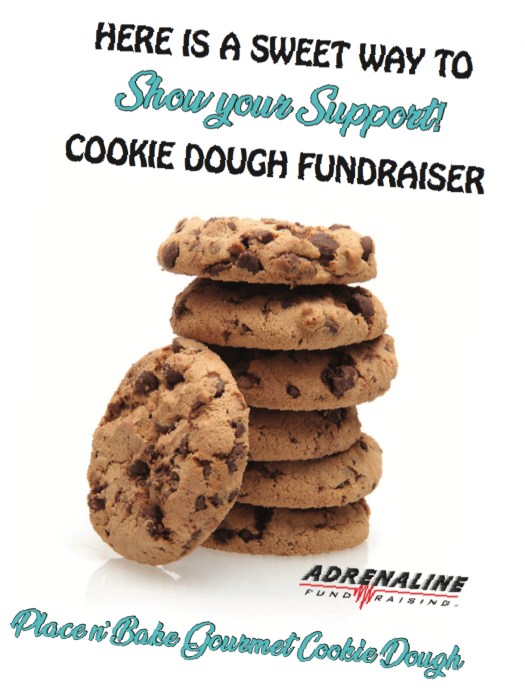 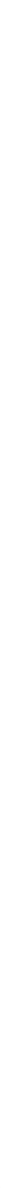 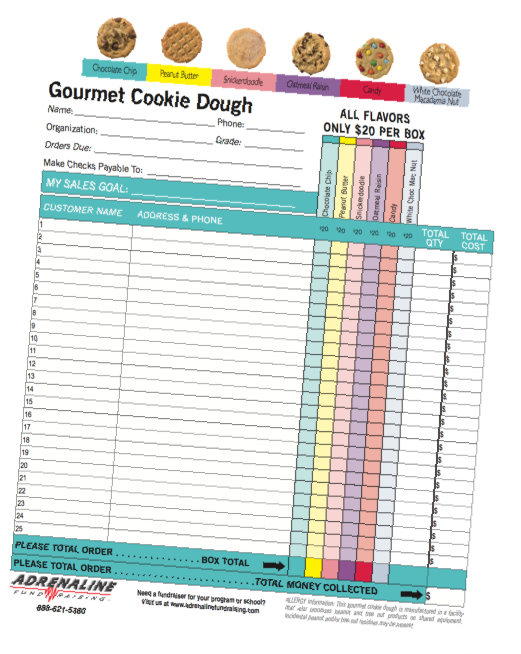 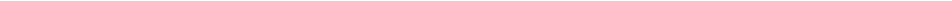 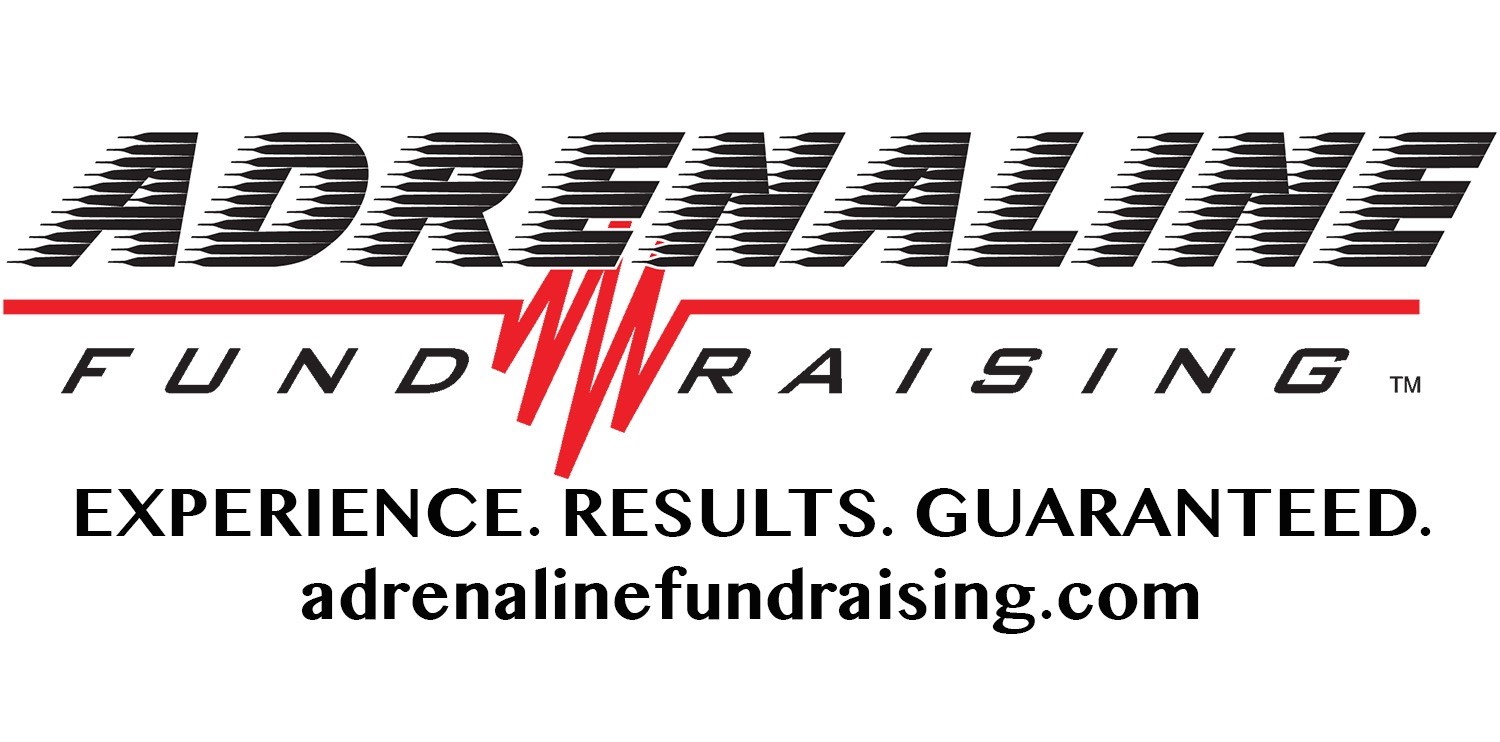 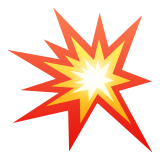 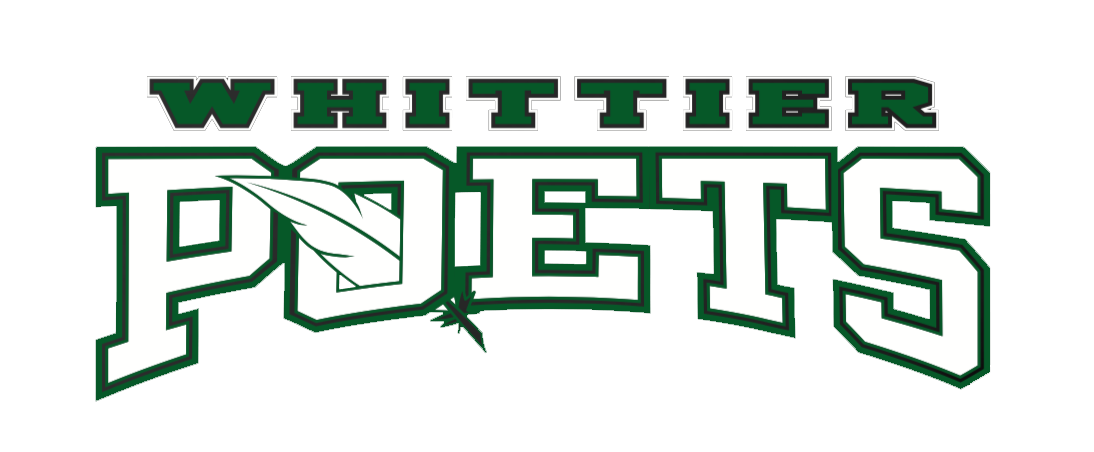 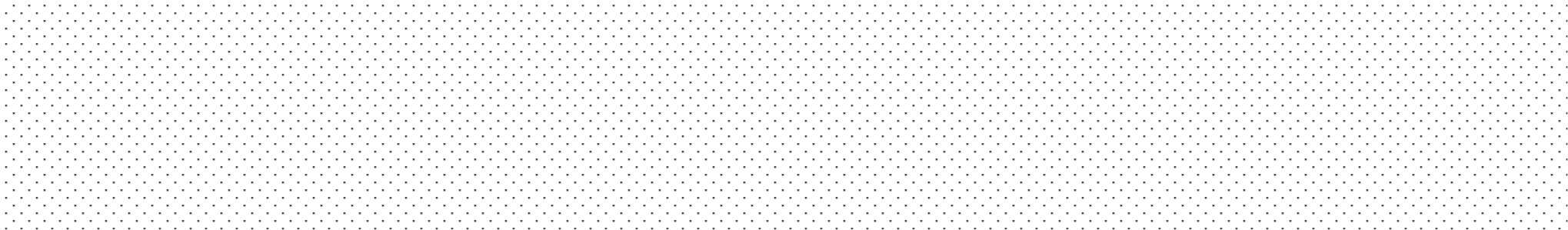 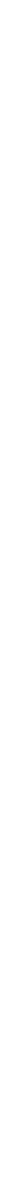 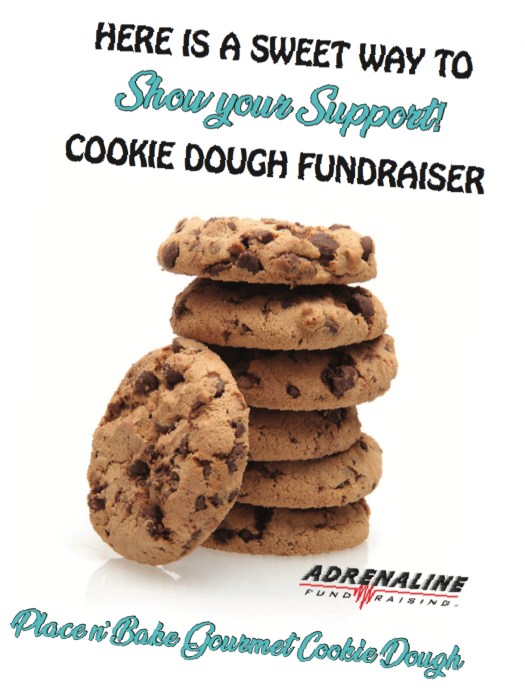 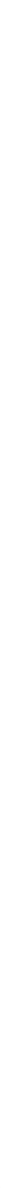 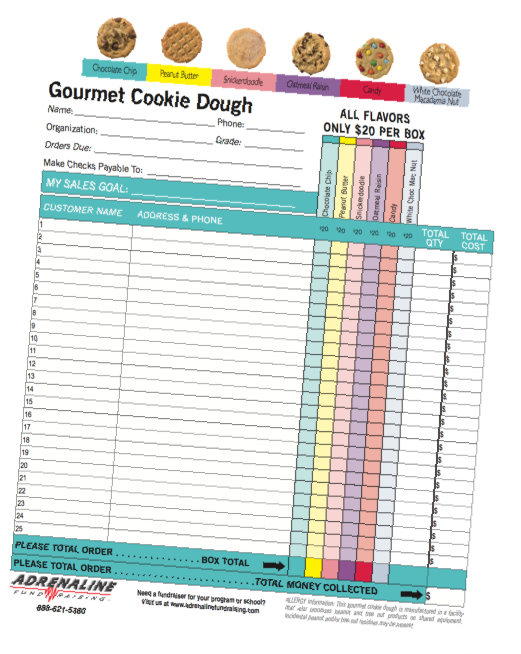 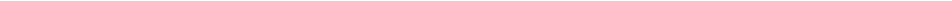 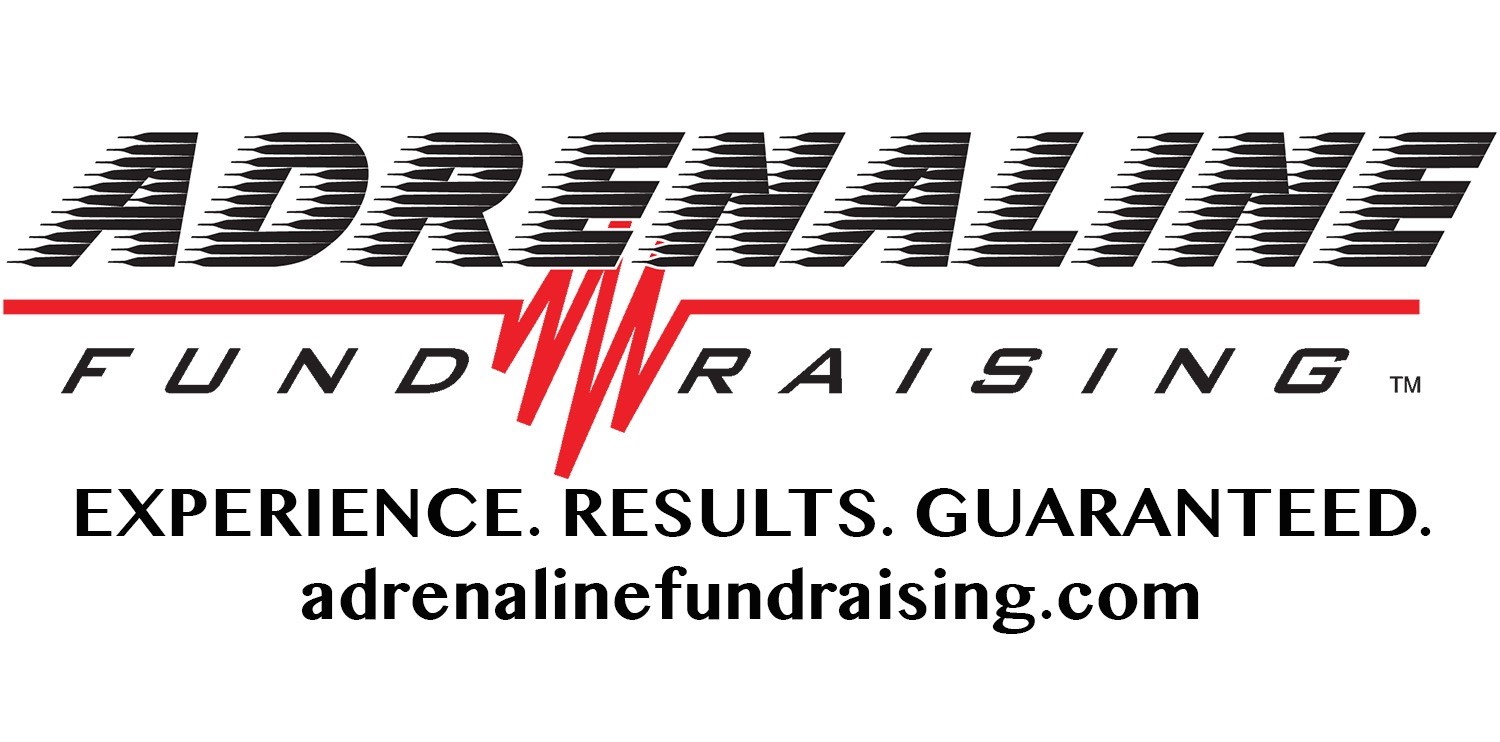 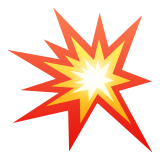 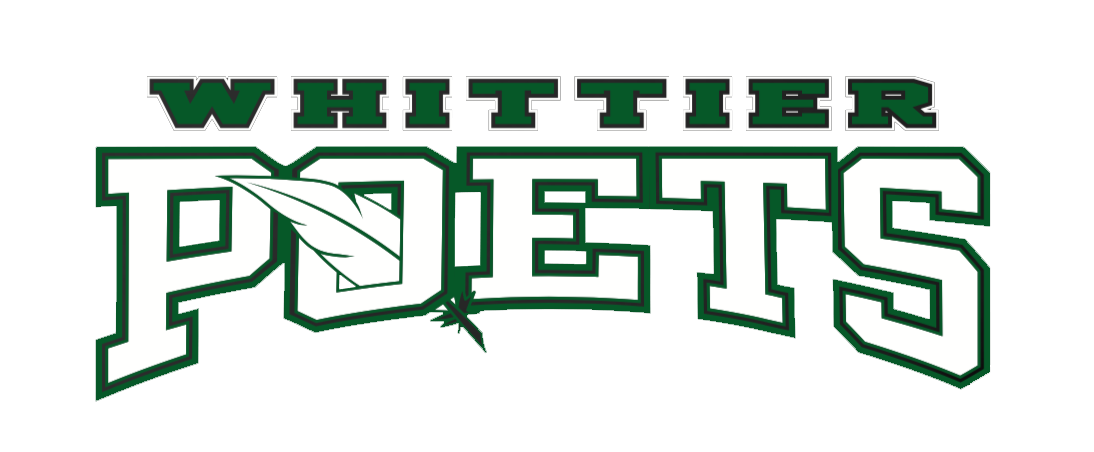 COOKIE DELIVERY DAY!ATTENTION ALL WHO PARTICIPATEDIN THE COOKIE DOUGH FUNDRAISER...COOKIE PICK UP DAY:Friday, December 17, 2020J.G. Whittier Middle School3-5PM Drive up to the cafeteria side door & your Cookie order will be placed in your carPLEASE NOTE-THE COOKIES ARE PERISHABLE &MUST BE KEPT FROZEN IF YOUDO NOT PLAN TO DELIVER THEM THE SAME DAY TO THE STUDENT'S CUSTOMERS.Thank you for participating in the cookie fundraiser!We greatly appreciate your support!WHEN WILL I RECEIVE MY FUNDRAISER PRIZE(s)?Prizes will be available in a few weeks! Stay tuned for more information to follow.          10-14 SOLD:  Custom long sleeve Dri-fit with school logo!      15-19 SOLD:  $50 Amazon gift card!     20+ SOLD:   $25 Amazon gift card and custom Under Armour backpack with school logo!